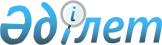 О внесении изменений и дополнений в приказ Министра государственных доходов Республики Казахстан от 22 февраля 2001 года N 206 "Об утверждении Перечня товаров (работ, услуг), сделки по которым подлежат мониторингу"
					
			Утративший силу
			
			
		
					Приказ Министра государственных доходов Республики Казахстан от 27 апреля 2001 года N 505. Зарегистрирован в Министерстве юстиции Республики Казахстан 29.05.2001 г. N 1525. Утратил силу - совместным приказом Председателя Налогового комитета Министерства финансов Республики Казахстан от 11 августа 2003 года N 325 и Председателя Агентства таможенного контроля Республики Казахстан от 13 августа 2003 года N 386 (V032471)     Приказываю: 



     1. Внести в Приказ Министра государственных доходов Республики Казахстан от 22 февраля 2001 года N 206  "Об утверждении перечня товаров (работ, услуг), сделки по которым подлежат мониторингу", следующие изменения и дополнения: 

     В Перечне товаров (работ, услуг), сделки по которым подлежат мониторингу, утвержденным указанным Приказом: 

     1) строку 7 изложить в следующей редакции: 

     "7. Руды и концентраты              Железные         2601 

                                         Марганцевые      2602 

                                         Хромовые         2610 

                                         Свинцовые        2607 

                                         Цинковые         2608"; 

     2) название граф 2, 3 дополнить словами "(работ, услуг)"; 

     3) дополнить строкой 11 следующего содержания: 

     "11. / Работы и услуги / Работы и услуги, связанные с экспортом и импортом товаров, в вышеуказанных строках /". 



     2. Департаменту электронного мониторинга (Мукаи Е.Б.) обеспечить государственную регистрацию настоящего приказа. 



     3. Настоящий приказ вступает в силу с 1 января 2001 года.      Министр   
					© 2012. РГП на ПХВ «Институт законодательства и правовой информации Республики Казахстан» Министерства юстиции Республики Казахстан
				